PLUMLEY WITH TOFT & BEXTON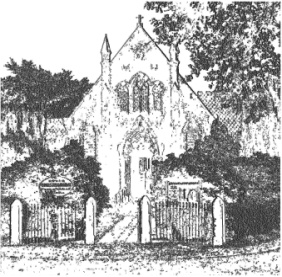 PARISH COUNCIL24th February 2021Dear Councillor,You are hereby requested to attendTHE MEETING OF THE PARISH COUNCIL WHICH WILL BE HELD ONWEDNESDAY 3rd March 2021 at 7.30 pm Remote meeting via Zoom Join Zoom Meeting 
https://us02web.zoom.us/j/85208552457?pwd=ZGVkWjBOMnJoNnRyay9iNWp6YkRXQT09 Meeting ID: 852 0855 2457 
Passcode: 330931 
To be conducted in accordance with the attached Agenda David McGiffordDavid McGifford, Clerk to the Parish Council.e-mail clerk@plumley-toft-bexton-pc.co.uk  telephone 07968 603811 The Press and Public may not speak when the Council is in session unless invited to do so by the Chairman.Public Forum 7.30 pm - Public comments will be taken before the meeting commences but are restricted to 15 minutes unless the Chairman allows otherwise.Police Surgery – These are currently being held via virtual means provided by the police Meeting AgendaApologies To receive and accept apologies for absence from those members unable to attend.2.1 Declaration of interests To receive from Councillors any declarations of pecuniary and non-pecuniary interests related to this agenda 2.2 Appointment of councillor representative Cllr  Andrew Shaw term of office as PTB Parish Councils  representative as Trustee for the Richard Comberbach Trust expires at the end of February this year.Request for the council  to advise on their representative for the next 5 year term  Minutes To approve & sign the Minutes of the meeting held on the 13th January 2021Cheshire East Council Matters: To receive a report on Cheshire East Council Community Governance Consultation COVID19 update: To receive updates relating to COVID19 Clerks Report – To receive Correspondence and to take decisions on items specified in Appendix 3/21 attached Reports of additional Road Traffic Accidents and near misses Financial Payments – To approve payments in Appendix 3/21 attached. Includes: Salaries & expenses.To approve the balances in the Community and Business accountsTo receive any comments and reports by Councilors concerning transport, planning, footpaths, highways, Village Hall, Parish Plan, Community Pride, Community Resilience, Home watchNote - When receiving reports and making resolutions perceived risks need to be identified and if necessary agreed actions required to mitigate them  General Highways issues, including Speedwatch  (action log attached ) Planning JW To review current planning applications21/0730M Village Hall, PLUMLEY MOOR ROAD, PLUMLEY, WA16 0TR			21/0381M The Shippon, TROUTHALL LANE, PLUMLEY, WA16 0UPCheshire Oil DevelopmentTo receive any updates Neighbourhood Planning To receive any updates Police Liaison To receive any updates Footpaths Proposed allocation of Footpath area for Councilor responsibility General Condition of footpaths Moorcroft Play area Ongoing closure of play area SJMeetings – To note feedback from meetings attended since the last meeting on the 13th January 2021  To receive any items for inclusion in the agenda for the next meeting in May  2021 6.Clerks report APPENDIX 3/20216.1 Correspondence of note 6.2 Road Traffic accidents and near misses (to be advised at the meeting)7 Financial Payments 7.1 to approve payments and balances 7.2 Business Account –Council Earmarked Reserves Plumley Toft with Bexton Parish Council Action log update 3.3.2021Streetscape activity Project currently on hold due covid restrictions  relating to essential travel  Footpaths listings (proposed)12.2.Zoom Protocol General correspondence General correspondence 29.121/0381M The Shippon, TROUTHALL LANE, PLUMLEY, WA16 0UP19.221/0730M Village Hall, PLUMLEY MOOR ROAD, PLUMLEY, WA16 0TR12.2Chalc Zoom protocol 22.2Peter Richardson Re Bexton Lane to Bexton FP123.2PCC's Funding - OrchardsDate RTA/ Near missLocation B Lights y/nIncident ref 2.1.21RTA10:08 Plumley Moor Road, PlumleyTBCCOMMUNITY ACCOUNT  COMMUNITY ACCOUNT  £19,635.04Income receivedIncome received0Available balance Available balance Chq RefPayee20719D McGifford – clerk salary D McGifford Website D McGifford Expenses HMRC PAYE Mr S Wharfe Christmas tree Total for the period Balance carried forward Historic Reserves   £  Current Station Project 367.67Station project  6.50Playing Field provision 3550.00Reserves not allocated 2263.59Speed Reduction reserve 0Housing needs survey reserve 0Interest received2.226189.98General reserve required – 3 months of annual budget  4,000Election reserve (figure to be confirmed CEC) TBC Total Reserves Held 10189.98Date Issue PersonAction 6.11.1920.1.20No footway leading to the Golden PheasantDM / GCCouncil to discuss first steps for this project ie a schematic and costing will be required – Budget? January 2020 mtg Update – S106 contribution sought from planning application 19/1711M HOLLY TREE FARM, PLUMLEY MOOR ROAD, PLUMLEY, 6.11.19Plumley Station Ticket Machine Health and Safety Concerns DMMeeting 6.11 list of agreed actions with Northern Rail – response with timelines requested  1.The location of the ticket machine 2Disability access issues 3 Amazon lockers to be relocated and potential neutral colour change- Raj to advise the clerk on the date of a visit to agree potential locations4.Live train information system – Raj to check if this is planned for Plumley with an indicative date5.Advise when Harrington Humps will be introduced at the station6.Lighting on the bridge On each item timelines for action / feedback to be provided  Re- sent 16.1.20 6.11.19Reclaiming our roadsSJ / DM Review after Camera Speeding solution viability is established 2.9.19Speed reduction scheme DM Further meeting to be arranged with Police and Crime Commissioner candidates closer to May 2021 elections  8.1.20Condition of Road and blocked drain near to Plumleys MADM CEC Cllr M Asquith aware of issue DM to find contact for relevant CEC Highways officerReported -Highways ref number: 3389023 E-mail also sent to highways officer 17.2.1927.8.20Sunken gulley problems 52,Hollytree Road Plumley WA16 0UJContinual problem with flooding – reported under 3380402 and stated as concluded but issue still not resolved Jan 21Broken SID by shop DM Broken Sid reported to CEC awaiting response Jan 21Missing light on PMR roundabout GCCEC Highways advised 3416435 20.1.21 Jan21- to replace the “ASCOL DRIVE” road signHighways reference number 3416426 / 20.1.2113.1.21Pot Hole Moss lane Plumley SCHighways reference number 341487311.1.21Footpath Plumley Moor Road SCEnquiry Reference Number: 341495321.1.21damaged barrier at The Smoker junction.Highways reference number 3416441Possibly Cheshire West Highways Item £Updates The standard Salt bin and which highways are happy with is the Yellow 200ltr Salt Bin £111.95 - https://www.lsc-uk.com/site-maintenance/winter-maintenance/standard-grit-bin-200-litre. The bin holds 14 x bags of 25kg grit salt, they normally come on a palette of 40 which is £239.61. They also don’t advised to fix them down so they can be portable in case they are needed in other locations. 111.95239.61Moorcroft Signage                                                               159.61Notice board refurbishment                                               479.40